Приложение № 1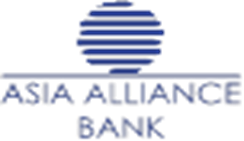 к Договору  на обслуживание счета платежного терминаламежбанковской платежной системы с предоставлением/без предоставления терминала в аренду   № _____от  «____» ___________ ________годаОт ________________________________________________________________________(наименование заявителя)	З А Я В Л Е Н И Ена открытие транзитного счетаПрошу открыть транзитный/е счет/а для учета инкассированной денежной выручки через платежный/ые терминал/ы  в национальной валюте на имя________________________________________________________________________________(наименование владельца счета)Указать счет для системы:  	Uzcard                    HUMO                   с предоставлением терминала 	                                        количество терминалов                                                                      с предоставлением корпоративной сим-карты                        количество сим-карт                                                             без предоставления терминала	                                         без предоставления  корпоративной сим-карты      Адрес: ___________________________________________________________________________________________________________________________________________________________________________________________________________________________________________________________________________________________________________________________________(место/а осуществления деятельности)Контактный телефон ______________________________С Тарифами и условиями Публичного договора-оферты на на обслуживание счета платежного терминала межбанковской платежной системы ознакомлен(а) и согласен(а). 		«______» _______________ 20___ г.				__________________________											(подпись руководителя)										__________________________	М.П.										(подпись гл. бухгалтера)ОТМЕТКА БАНКА		Документы на открытие счета проверил: Главный бухгалтер_____________________												(подпись)Разрешаю открыть ________тр. счет инкас. выручки через терминал_________					 (депозит до востребования, срочный, сберегательный депозит и др.)в ________сум__________		(наименование валюты)Председатель Правления 		 ________________________											 (подпись)Счет открыт «______» _______________ 20___г.Номер счета ___________________________________		Прочие отметки___________________________________________________________Приложение №  2к Договору  на обслуживание счета платежного терминаламежбанковской платежной системы с предоставлением/без предоставления терминала в аренду   № _____от  «____» ___________ ________годаА К Тприема-передачи Платежного терминалаНастоящий акт составлен о том, что представителем АКБ «ASIA ALLIANCE BANK» передано, а представителем ______________________________получен/ы следующий/ие Платежный/ые терминал/ы:*если получена от банкаИмущество к моменту передачи находится в исправном состоянии. Заключение представителей о характере и причинах возникновения выявленных недостатков: недостатков не обнаружено. Стороны предупреждены об ответственности за подписание акта  содержащего данные, не соответствующие действительности.г. Ташкент                                    «__»__________ 2019года№Наименование моделиUzcard/HumoUzcard/HumoСерийный  номерНомер корпоративной сим-карты*1